Всероссийские и Международные конкурсы и олимпиады, исследовательская и проектная деятельностьМеждународный фестиваль «Звёзды нового века» - 2022 г.Олимпиада по математике – 17 победителей – 2018 г.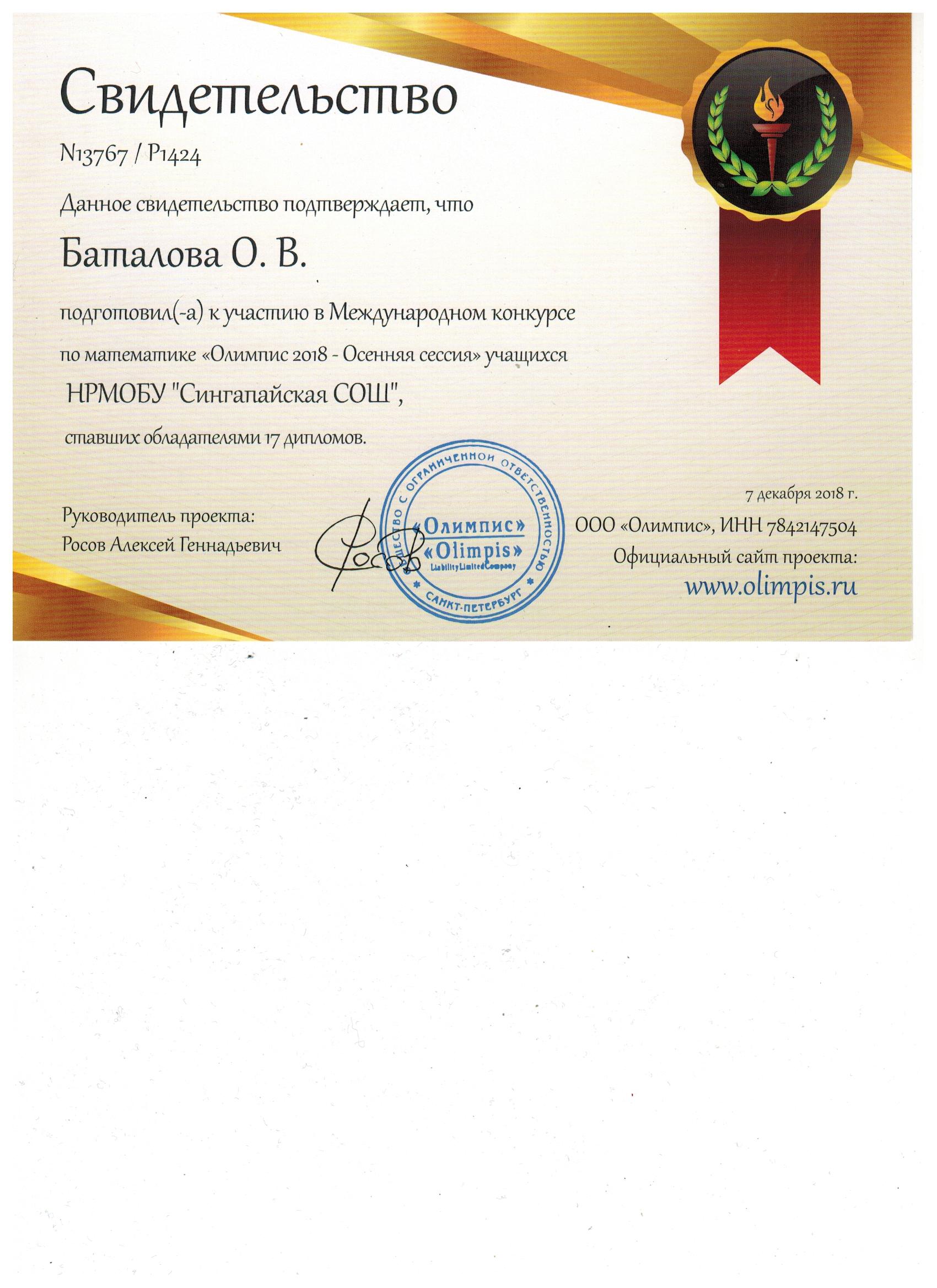 Олимпиада по информатике – 1 победитель – 2018 г.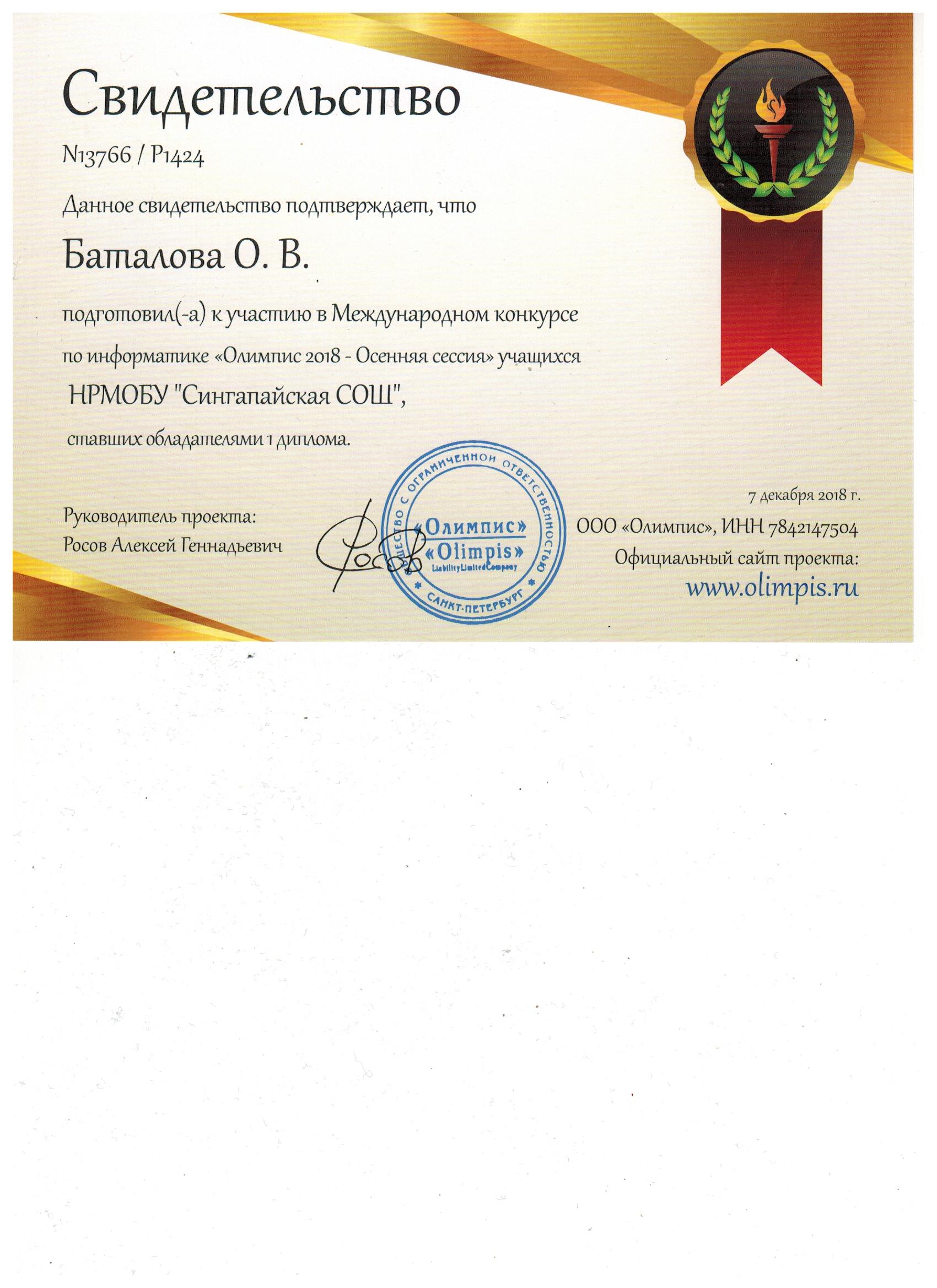 Олимпиада по математике – 15 победителей – 2019 г.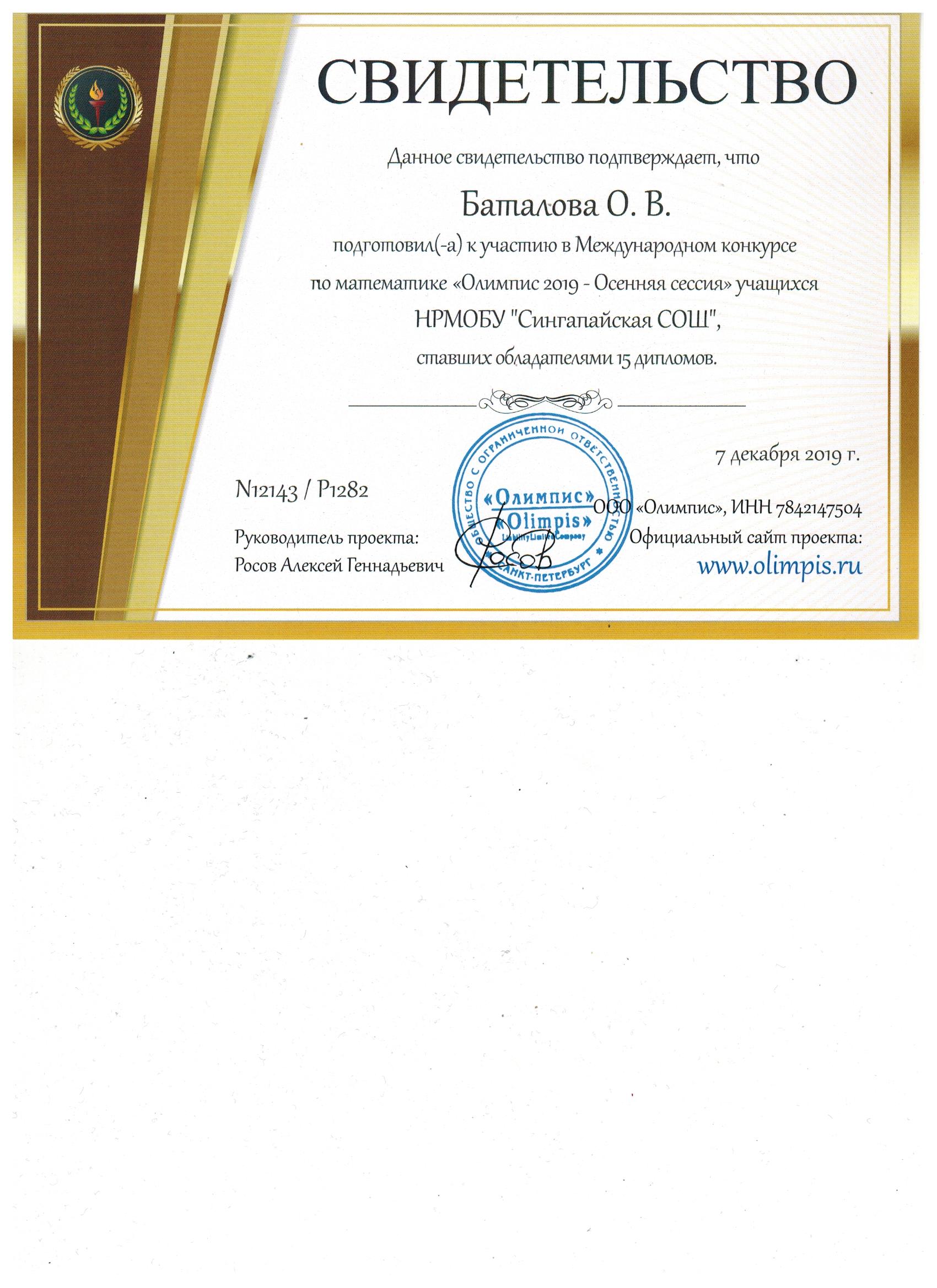 Олимпиада по информатике – 3 победителя – 2019 г.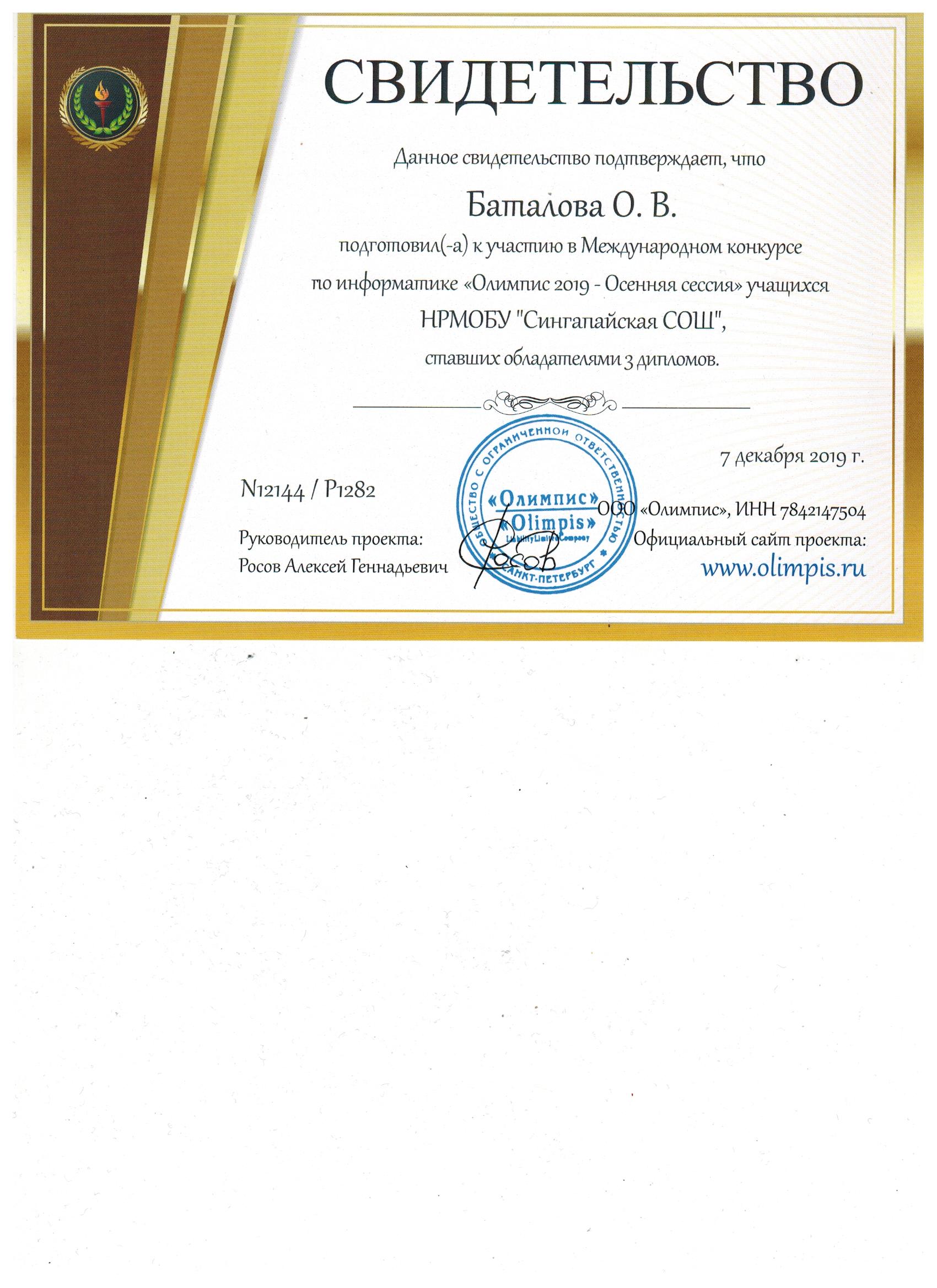 Олимпиада по математике – 1 победитель – 2021 г.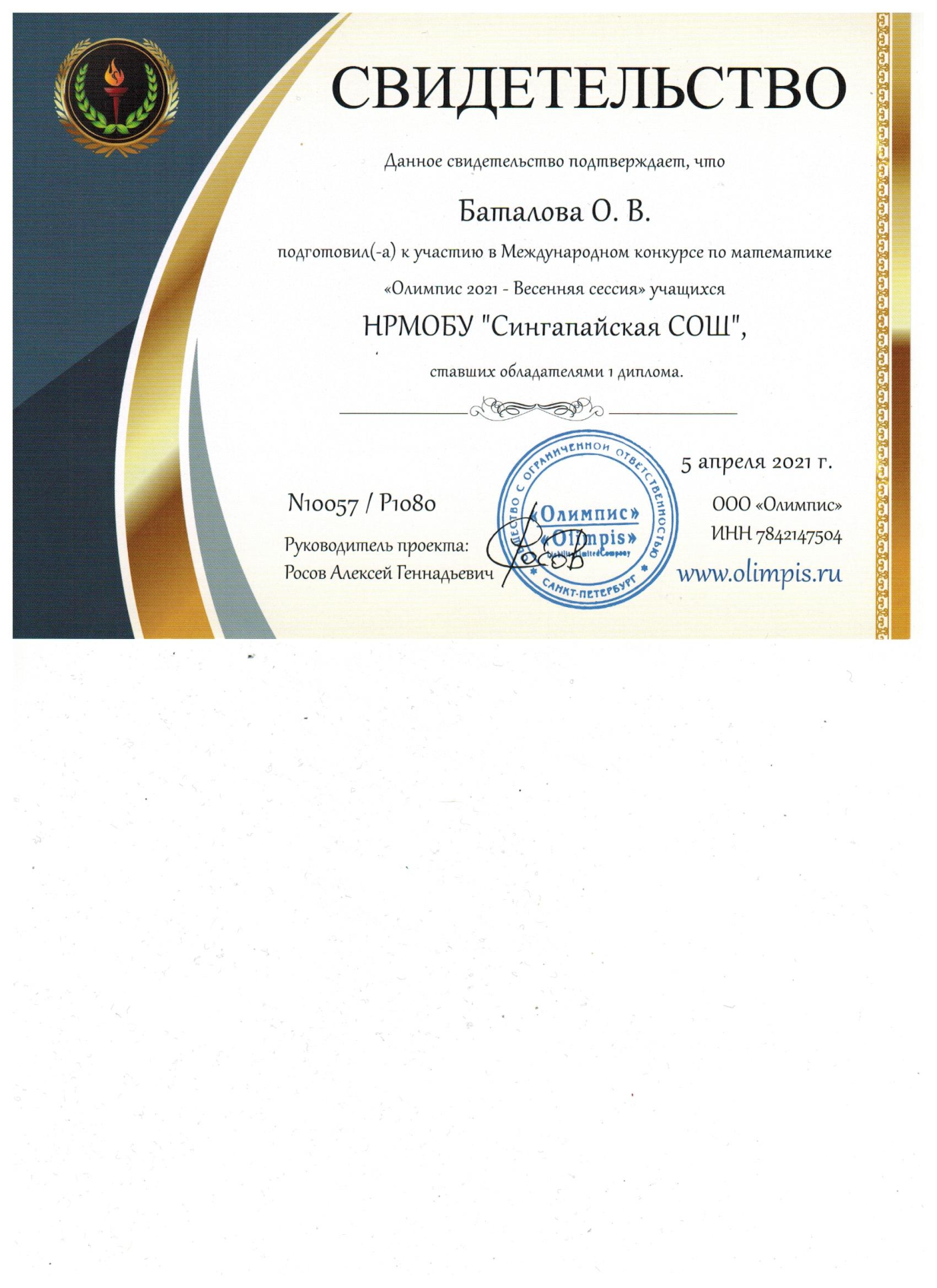 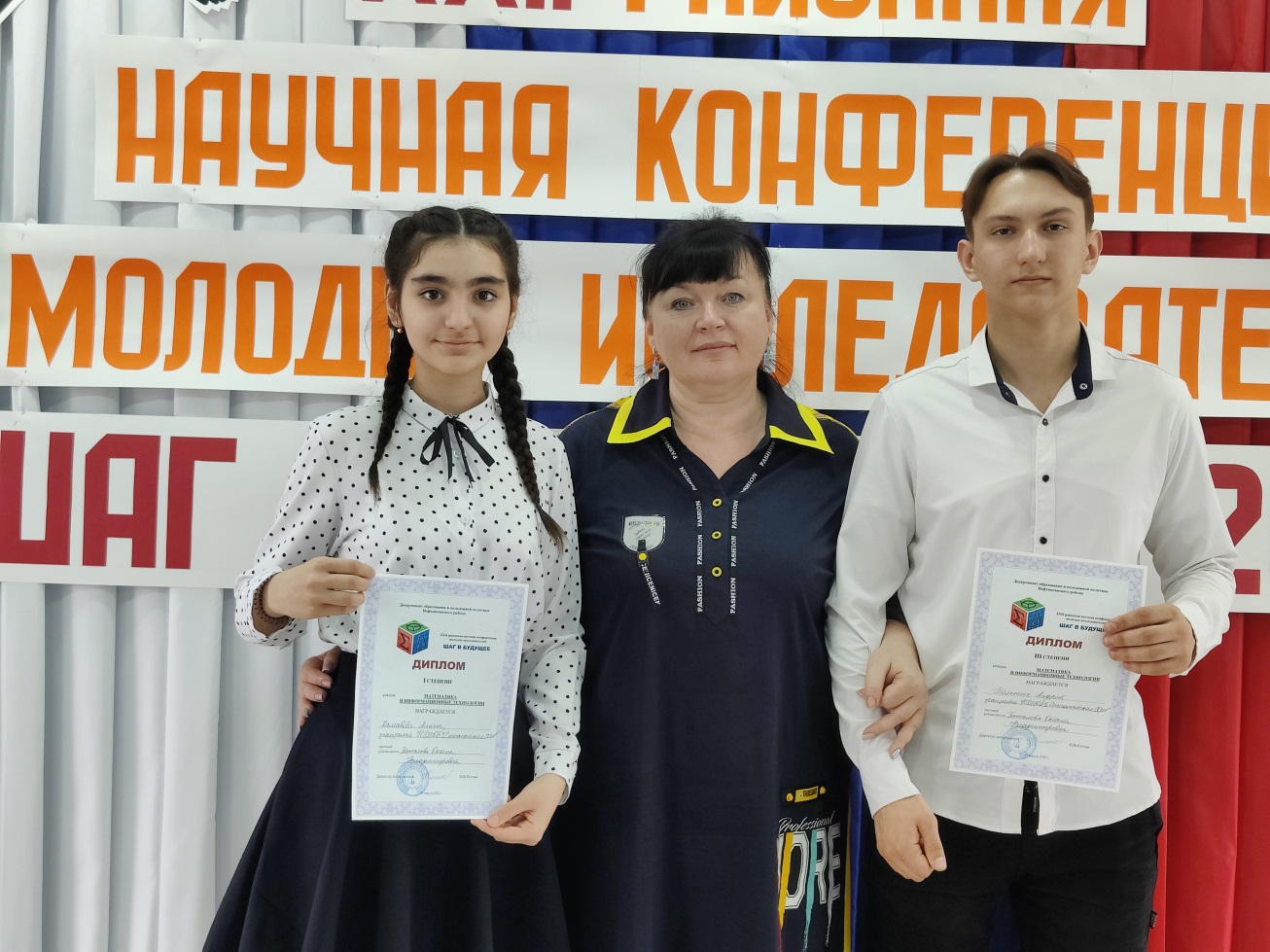 